		                                                                          ΑΔΑ: 64ΓΜΩΨΑ-50Ρ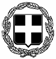 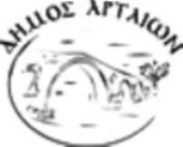  ΕΛΛΗΝΙΚΗ ΔΗΜΟΚΡΑΤΙΑ                                                       Άρτα: 04-01-2019
ΝΟΜΟΣ ΑΡΤΑΣ                                                                              Αρ. Πρωτ.: 302
ΔΗΜΟΣ ΑΡΤΑΙΩΝ     ΠΕΡΙΛΗΨΗ ΔΙΑΚΗΡΥΞΗΣ ΑΝΟΙΚΤΟΥ ΔΙΕΘΝΗ ΔΙΑΓΩΝΙΣΜΟΥ ΠΡΟΜΗΘΕΙΑΣ ΜΗΧΑΝΗΜΑΤΩΝ ΕΡΓΟΥ ΚΑΙ ΣΥΝΟΔΕΥΤΙΚΟΥ ΕΞΟΠΛΙΣΜΟΥ ΤΟΥ ΔΗΜΟΥ ΑΡΤΑΙΩΝ (ΦΙΛΟΔΗΜΟΣ)Ο ΔΗΜΑΡΧΟΣ  ΑΡΤΑΙΩΝ	Διακηρύσσει ανοικτό διεθνή ηλεκτρονικό διαγωνισμό με σφραγισμένες προσφορές για την προμήθεια μηχανημάτων έργου και συνοδευτικού εξοπλισμού του Δήμου Αρταίων, με κριτήριο κατακύρωσης την πλέον συμφέρουσα από οικονομική άποψη προσφορά (συμφερότερη προσφορά), συνολικής προϋπολογισθείσης αξίας 322.400,00 € συμπεριλαμβανομένου του ΦΠΑ. Οι προσφορές υποβάλλονται από τους οικονομικούς φορείς ηλεκτρονικά, μέσω της διαδικτυακής πύλης www.promitheus.gov.gr, του Ε.Σ.Η.ΔΗ.Σ. μέχρι την Κυριακή 03-02-2019 ώρα 15:00 μ.μ., στην Ελληνική γλώσσα, σε ηλεκτρονικό φάκελο, σύμφωνα με τα αναφερόμενα στο Ν. 4155/13 (ΦΕΚ/Α/29-5-2013), στο άρθρο 11 της  Υ.Α. Π1/2390/2013 (ΦΕΚ/Β/2677/21-10-2013) «Τεχνικές λεπτομέρειες και διαδικασίες λειτουργίας του Εθνικού Συστήματος Ηλεκτρονικών Δημοσίων Συμβάσεων (Ε.Σ.Η.ΔΗ.Σ.)», τον 4412/2016.  Οι αριθμοί του συστήματος Ε.Σ.Η.ΔΗ.Σ. είναι ο 69128 (φορτωτής / εκσκαφέας - τμήμα 1), και 69129 (φορτηγό όχημα ανατρεπόμενο – τμήμα 2).  Οι προσφορές θα ανοιχτούν την Πέμπτη 07-02-2019 και ώρα 10:00 π.μ.Η Διακήρυξη έχει σταλθεί για δημοσίευση στο φύλο Ευρωπαϊκών Κοινοτήτων μέσω της ιστοσελίδας e-notices την 31-12-2018.  Επίσης η Διακήρυξη θα διατίθεται σε πλήρη & ελεύθερη πρόσβαση από το διαδίκτυο στην ηλεκτρονική διεύθυνση του Δήμου www.arta.gr, στις προκηρύξεις, όπως επίσης στο διαδικτυακό τόπο υποβολής προσφοράς www.promitheus.gov.gr   του Ε.Σ.Η.ΔΗ.Σ, μέχρι τη λήξη της προθεσμίας υποβολής των προσφορών.  Για πληροφορίες και τυχόν διευκρινήσεις παρέχονται κατά τις εργάσιμες ημέρες και ώρες, από το Γραφείο Προμηθειών του Δήμου Αρταίων, (αρμόδιος υπάλληλος: Πετσιμέρης Άγγελος,   τηλ.2681362243)Ο ΔΗΜΑΡΧΟΣ ΑΡΤΑΙΩΝΧΡΗΣΤΟΣ Κ. ΤΣΙΡΟΓΙΑΝΝΗΣ